24/04/2024RESULTADO – TOMADA DE PREÇO024244EM58603HEAPABionexo2O Instituto de Gestão e Humanização – IGH, entidade de direito privado e sem fins lucrativos, classificado comoOrganização Social, vem tornar público o resultado da Tomada de Preços, com a finalidade de adquirir bens, insumos eserviços para o HEAPA - Hospital Estadual de Aparecida de Goiânia, com endereço à Av. Diamante, s/n - St. Conde dosArcos, Aparecida de Goiânia/GO, CEP: 74.969-210.Art. 10º Não se exigirá a publicidade prévia disposta no artigoII. EMERGÊNCIA: Nas compras ou contratações realizadas em caráter de urgência ou emergência, caracterizadas pelaocorrência de fatos inesperados e imprevisíveis, cujo não atendimento imediato seja mais gravoso, importando em prejuízosou comprometendo a segurança de pessoas ou equipamentos, reconhecidos pela administração.Bionexo do Brasil LtdaRelatório emitido em 24/04/2024 07:35CompradorIGH - HUAPA - HOSPITAL DE URGÊNCIA DE APARECIDA DE GOIÂNIA (11.858.570/0004-86)AV. DIAMANTE, ESQUINA C/ A RUA MUCURI, SN - JARDIM CONDE DOS ARCOS - APARECIDA DE GOIÂNIA, GO CEP:74969-210Relação de Itens (Confirmação)Pedido de Cotação : 343594522COTAÇÃO Nº 58603 MATERIAL DE ESCRITORIO E INFORMATICA HEAPA ABR/2024Frete PróprioObservações: *PAGAMENTO: Somente a prazo e por meio de depósito em conta PJ do fornecedor. *FRETE: Só serãoaceitas propostas com frete CIF e para entrega no endereço: AV. DIAMANTE, ESQUINA C/ A RUA MUCURI, JARDIMCONDE DOS ARCOS, AP DE GOIÂNIA/GO CEP: 74969210, dia e horário especificado. *CERTIDÕES: As CertidõesMunicipal, Estadual de Goiás, Federal, FGTS e Trabalhista devem estar regulares desde a data da emissão daproposta até a data do pagamento. *REGULAMENTO: O processo de compras obedecerá ao Regulamento deCompras do IGH, prevalecendo este em relação a estes termos em caso de divergência.Tipo de Cotação: Cotação EmergencialFornecedor : Todos os FornecedoresData de Confirmação : TodasFaturamentoMínimoValidade daPropostaCondições dePagamentoFornecedorPrazo de EntregaFrete ObservaçõesModerna Papelaria EireleGOIÂNIA - GOGisele Pessoa Cruz - (62) 9916-5 dias apósconfirmação1R$ 100,000022/04/202430 ddlCIFnull69249papelaria.moderna@yahoo.comMais informaçõesProgramaçãode EntregaPreçoUnitário FábricaPreçoValorTotalProdutoCódigoFabricante Embalagem Fornecedor Comentário JustificativaRent(%) QuantidadeUsuárioCABO AUDIO 3VIASBLINDADO -CABO PARAAUDIO 3 VIASCOM MALHA DEATERRAMENTODaniellyEvelynPereira DaCruzCABO AUDIO 3VIAS BLINDADO -CABO PARAÁUDIO 3 VIASCOM MALHA DEATERRAMENTOModernaPapelariaEireleR$R$R$179422-1null-20 Unidade69,0000 0,00001.380,000023/04/202414:30-modernaCABO HDMI 2,04-K 20 METROSCONECTORESHDMI/HDMICABOBLINDADOVERSAO 2.0CABO HDMI 2,04K 20 METROS -CONECTORESHDMI/HDMIDaniellyEvelynPereira DaCruzCABO BLINDADOVERSÃO 2.0VELOCIDADE DETRANSMISSÃOModernaPapelariaEireleR$R$R$284,0000279474-1null-1 UnidadeVELOCIDADEDETRANSMISSAO284,0000 0,000023/04/202414:304K4KCOMPRIMENTO20 METROSCOMPRIMENTO20 METROS -moderna3CABO P10 X P10 79424MT - MODELOP10 MONO X P10MONO TIPO DECABO EADAPTADORPLUG CORPRETO-- CABO P10 XP10 3 MT -MODELO P10MONO X P10MONO TIPO DECABO E1ModernaPapelariaEirelenull-R$R$1 UnidadeR$55,8000DaniellyEvelynPereira DaCruz355,8000 0,000023/04/202414:30ADAPTADORPLUG CORCOMPRIMENTODO CABO 3 MCONECTOR DEENTRADA P10CONECTOR DESAÍDA P10GÊNERO DOCONECTOR DEENTRADAPRETOCOMPRIMENTODO CABO 3 MCONECTOR DEENTRADA P10CONECTOR DESAIDA P10GENERO DOCONECTOR DEENTRADAMACHOMACHOhttps://bionexo.bionexo.com/jsp/RelatPDC/relat_adjudica.jsp1/2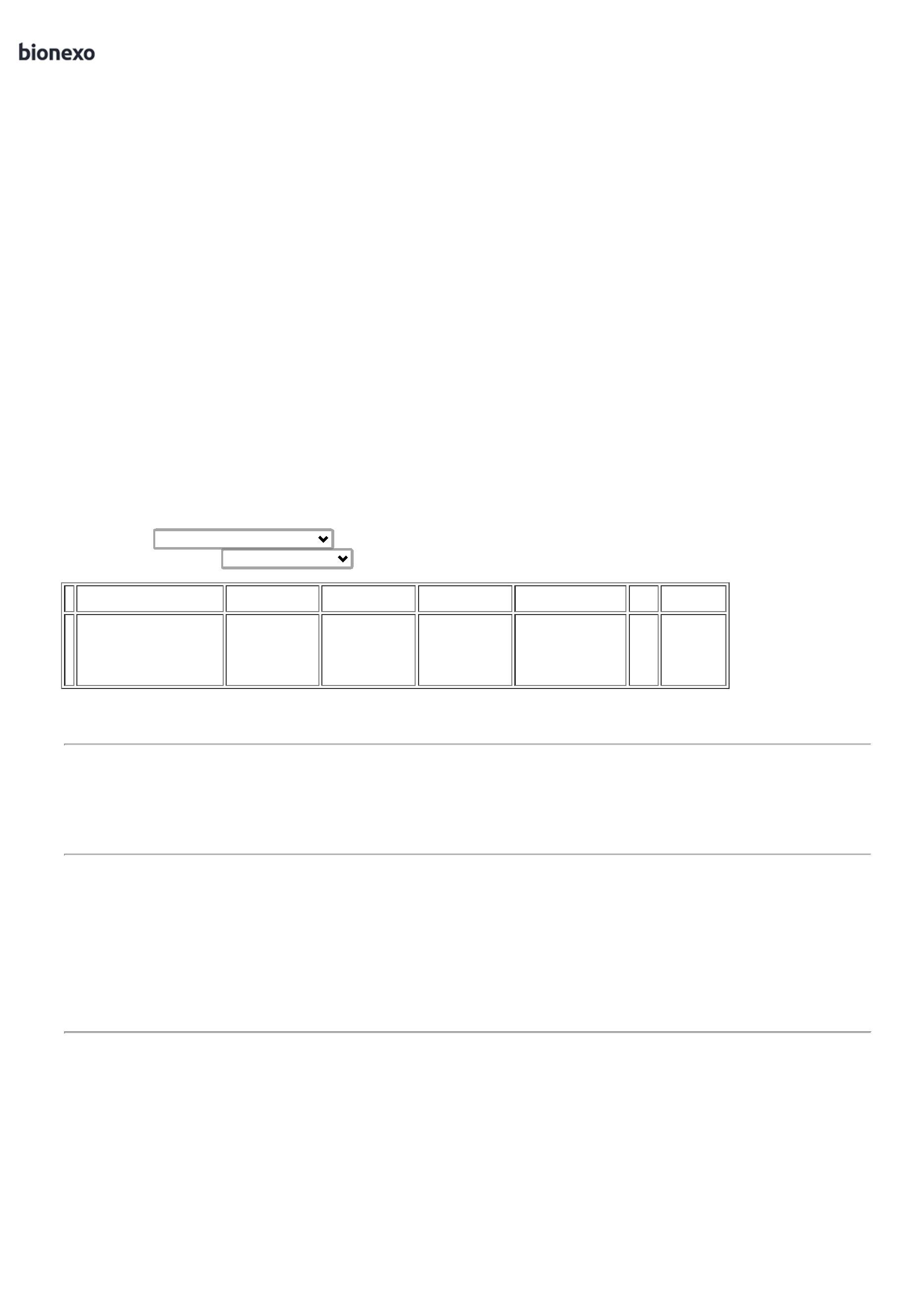 24/04/2024BionexoUnidade null - -modernaCABO P2 X P103 MT - MODELOP2 MONO X P10MONO TIPO DECABO EADAPTADORPLUG CORCABO P2 X P10 3MT - MODELO P2MONO X P10MONO TIPO DECABO EADAPTADORPLUG CORDaniellyEvelynPereira DaCruzPRETOPRETOCOMPRIMENTODO CABO 3 MCONECTOR DEENTRADA P2CONECTOR DESAIDA P10GENERO DOCONECTOR DEENTRADAModernaPapelariaEireleCOMPRIMENTODO CABO 3 MCONECTOR DEENTRADA P2CONECTOR DESAÍDA P10GÊNERO DOCONECTOR DEENTRADAR$R$R$44,0000479425-1null-1 Unidade44,0000 0,000023/04/202414:30MACHOMACHOUnidade null - -modernaCABO VGA /SVGA / RGB 20MT - CABO PARAMONITOR VGA /SVGA / RGB COMFILTROINJETADO NASDUAS PONTASPARA REDUZIRINTERFERÊNCIASDB15 HDB15 VGASVGA CONECTORPLUG METALCABO VGA /SVGA / RGB 20MT - CABOPARA MONITORVGA / SVGA /RGB COMDaniellyEvelynPereira DaCruzModernaPapelariaEireleR$R$R$200,0000579418-1null-1 Unidade200,0000 0,0000FILTROINJETADO NASDUAS PONTASPARA REDUZIR23/04/202414:30-modernaNIQUELADOCOMPRIMENTO20 METROSCONECTOR XLRCANON MACHO- TIPO DECONECTORCANONGENERO DOCONECTORFEMEAMATERIAL DEREVESTIMENTOMETAL -CONECTOR XLRCANON MACHO -TIPO DEDaniellyEvelynPereira DaCruzCONECTORModernaPapelariaEireleCANON GÊNERODO CONECTORFEMEA MATERIALDEREVESTIMENTOMETALR$R$R$36,0000679423-1null-2 Unidade18,0000 0,000023/04/202414:30modernaMOUSE SEM FIO-WIRELESS -TECLADO SEMFIO - TECLADOPADRAO ABNT 2ALCANCE SEMFIO: 10 METROSWINDOWS 7,8 10OU SUPERIORPORTA USBDaniellyEvelynPereira DaCruzKIT MOUSE +TECLADOERGONOMICOS- maxprintModernaPapelariaEireleR$R$R$88,0000739878-1null-1 Unidade88,0000 0,000023/04/202414:30PILHAS AAA OUAATECLADO SEMFIO - TECLADOPADRAO ABNT 2ALCANCE SEMFIO: 10 METROSWINDOWS 7,8 10OU SUPERIORPORTA USBDaniellyEvelynPereira DaCruzModernaPapelariaEireleTECLADO -brightR$R$R$88,0000840859-unnull-1 Unidade88,0000 0,000023/04/202414:30PILHAS AAA OUAATotalParcial:R$228.08.02.175,8000Total de Itens da Cotação: 8Total de Itens Impressos: 8TotalGeral:R$2.175,8000Clique aqui para geração de relatório completo com quebra de páginahttps://bionexo.bionexo.com/jsp/RelatPDC/relat_adjudica.jsp2/2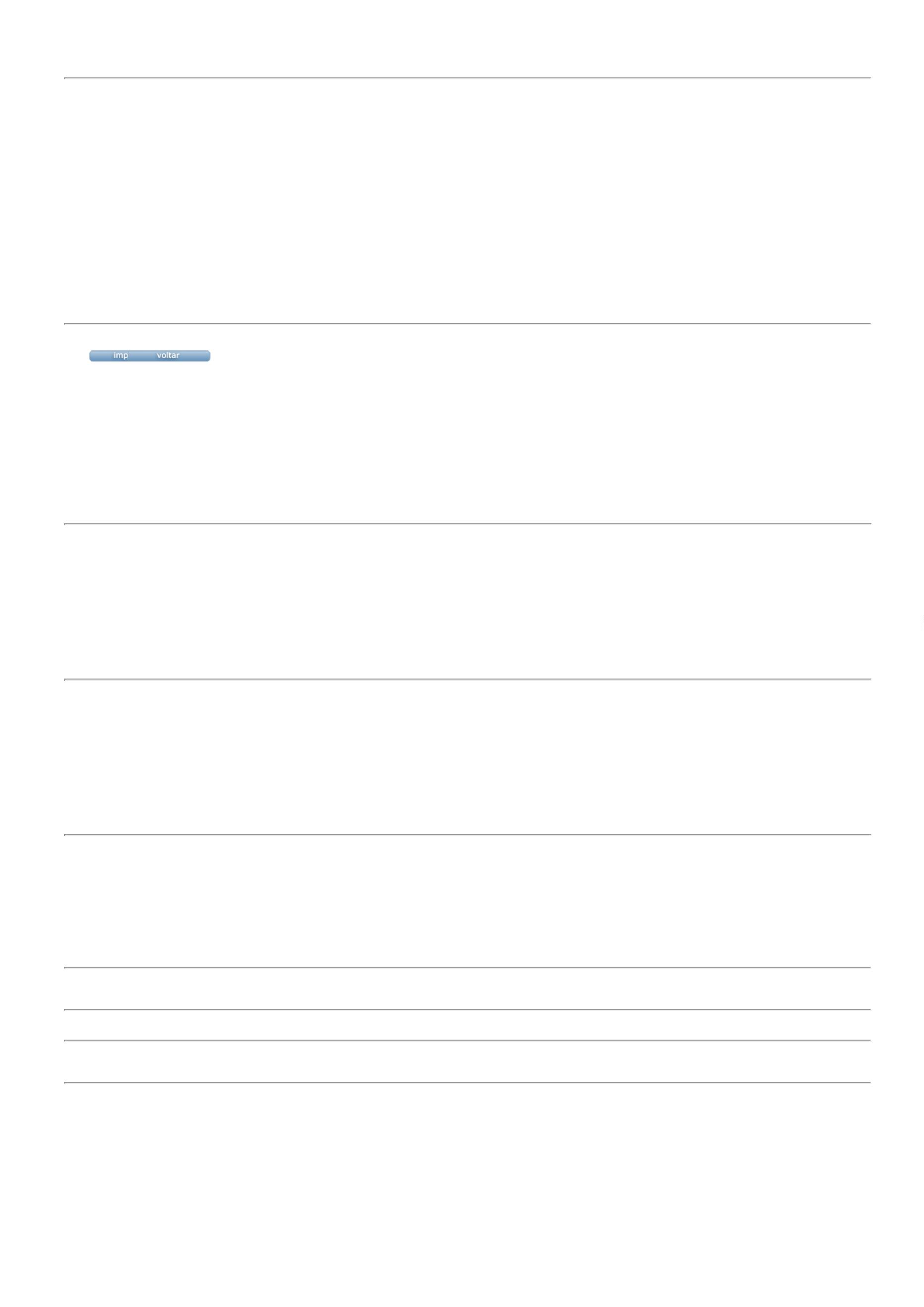 